Singing With the Special Singers!Love singing and music? Join Caroline Candy and the Special Singers for a unique program and learn to sing your favorite tunes! You will learn everything from Disney classics to your favorite radio hits! 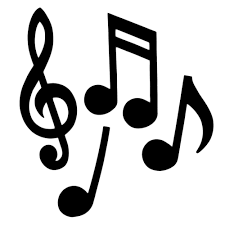 At each lesson, we will do warm-ups, select a song, and learn to sing it. We will build upon skills learned with each lesson! Group lessons will also be a fun way to socialize and meet new friends that love music just like you!For details on dates, times and location please email Caroline Candy at carolinegracecandy@gmail.com! A majority of the classes will be weekends and certain days during the week! Each student will have a lesson once every other week for either an hour or half an hour. Classes will start soon! About MeI was inspired to start this singing group because of my sister Bridget.  Bridget is challenged by multiple special needs and loves music and singing.  I have learned to communicate with her through singing and all of our time together almost always includes music. I want to bring the joy of song to my sister and other children and teens like her. I am active in drama and musical theatre having performed in eight productions at Northwood High School my favorites being Shrek the Musical, Drowsy Chaperone, and The Little Mermaid. I have also performed in a number of productions in the community. I am a part of Advanced Drama, Chorus, and Dance at school. 